This Release (Release) should be used by the author(s) to obtain permission from interviewees or other identifiable individuals or the owners of identifiable property in source material such as transcripts, photographs, videos or other recordings to be used in connection with the publication of the author(s) work by Springer Nature.Release Request / Grant of Rights Author(s) request and the Rightsholder grants: (a) the non-exclusive right to use, reproduce, make available and distribute the Contribution as featured in the Material in the Work and its Associated Works  and in any “in context” advertising and promotion of the Work and its Associated Works; and (b) all authorizations, consents, permissions, waivers and releases (including, without limitation, in respect of any applicable performers’ rights and/or so-called moral rights) from the Rightsholder as are necessary to enable such use of the Contribution; (including, where relevant but without limitation, the Rightsholder’s name, likeness, performance, statements and opinions), in each case in any present and future media and formats, in any languages, throughout the world and in perpetuity, including, without limitation, the right to grant any such rights to the Springer Nature group and its licensees and other publishers of the Work and its Associated Works (“Rights”). The Rights include, without limitation, the right to reproduce, publish, distribute, broadcast and disseminate the Contribution as featured in the Material in the Work and its Associated Works in any other product or service such as databases or data networks or search engines (commercial or otherwise), in print and electronic form (including offline and online use, push or pull technologies), the right to transmit, archive, store, publicly present the Contribution as featured in the Material in the Work and its Associated Works and to make it publicly accessible (specifically via the internet, including social media). It also includes the right to use the Contribution as featured in the Material in the Work and its Associated Works for display and storage on any and all stationary or portable end-user devices, e.g. text readers, audio-, video- or interactive devices, and for use in multimedia and/or interactive versions as well as for advertising and recruiting efforts.Rights to editThe Rights include the right to amend the Material and the Contribution for the purposes of colour correcting and other enhancements, rearranging, resizing or otherwise reformatting the Material in the Work and its Associated Works provided, where applicable, that the personal rights of the person depicted are always protected.No obligation to publishAuthor(s) and Springer Nature are not obligated to use the Material or the Contribution with or without the Rightsholder’s name for any purpose and shall have no liability to the Rightsholder if they do not.Open Access Licence For Open Access Works only: At the selection of the Author, the Work and its Associated Works  may be made available only or additionally as an open access product and therefore the Author(s) request and the Rightsholder grants the right to the Author(s), including, without limitation, the right to grant to Springer Nature, its licensees and other publishers, the right to publish the Contribution as featured in the Material in the Works and its Associated Works under a Creative Commons licence including the CCBY license (which includes an obligation for the correct attribution and credit of the Material, and allows others to copy, distribute, transmit and remix the Material provided that they comply with the attribution obligation).DisclaimerThe Rightsholder releases and discharges the Springer Nature group from all claims and liability arising from the use of the Contribution in accordance with this Release, including, without limitation, to claims that such use is defamatory or a misrepresentation of the Rightsholder or anyone else.The Rightsholder will not have any right to inspect or approve the Work or its Associated Works.AcknowledgementThe source, authorship and ownership of the Material shall be acknowledged in the Work as follows: “Reproduced from [work] by [author] with permission from [name of owner]” unless the Rightsholder requires a specific form of acknowledgment below: Click or tap here to enter text.Intellectual Property RightsThe Rightsholder confirms that: (i) it is the sole owner of the Rights; (ii) it is free to grant the Rights; (iii) use of the Rights shall not infringe the rights of any other person or be otherwise unlawful; and (iv) statements in the Contribution asserted as fact are true or based upon generally accepted professional research practices.GeneralFor good and valuable consideration, the receipt and sufficiency of which is now acknowledged, the Rightsholder and the Author(s) have agreed to the legally binding terms above.  No fee or other moneys shall be payable by Springer Nature, its licensees or other publishers. This Release contains all the terms and conditions relating to the Rights granted. This Release shall be subject to the applicable law set out below in respect of the Rightsholder’s country of residence, and the Rightsholder and the Author(s) agree to submit to the corresponding jurisdiction as listed below:  If the person signing is under the age of consent, a parent or guardian must approve, as follows: I hereby certify that I am the parent or guardian of the Contributor and do hereby give my consent without reservation to the foregoing on behalf of this person.Please keep this copy for your recordsPRIVACY NOTICEBy means of this Release, the Author(s) (as specified in the Release; “I”) want to inform you about the processing of your Personal Data necessary for the fulfilment of your Release. Below you will find information on what kind of Personal Data will be collected from you, how it is used, for which purposes it is used, with whom it is shared and which rights you have regarding the Processing of your Personal Data under the General Data Protection Regulation (“GDPR”).DefinitionsPersonal Data: means any information relating to a natural person who can be identified, directly or indirectly, in particular by reference to an identifier such as a name, an identification number, location data, or an online identifier.Processing: means any operation which is performed on Personal Data, such as collection, recording, organising, structuring, storing, adaptation or any kind of disclosure or other use.Purposes of ProcessingIn this section, you will be informed about the Personal Data the Author(s) Process, the Purposes they use the Personal Data for and the legal bases for the Processing of your Personal Data. In order to fulfil the Release, it is necessary to transfer your Personal Data to a publisher of the Springer Nature Group and its licensees and other publishers, where the Work and its Associated Works including the Material and your Contribution will be published (see 3 below). Thus, the Author(s) also inform you about the Processing by such publishers.General information concerning you (e.g. your name, address, sex and age as well as in some cases bank information and information regarding the paid remuneration) will be Processed as far as necessary for carrying out the Release, particularly for the preparation and the publication of the Work and its Associated Works written for an academic/professional audience. The legal basis for this processing activity is Art. 6 (1) 1 lit. b GDPR, or, as the case may be, a provision in national law allowing the processing for journalistic purposes or the purpose of academic, artistic or literary expression.Information relating to the Material and your Contribution (e.g. transcripts, your photograph, film images/recordings, voice and sound recordings or other identifiable footage and copies of this material) will be Processed as far as necessary for carrying out the Release and fulfil promotional and advertising needs in accordance with the Release, particularly for the preparation and the publication of the Work and its Associated Works written for an academic/professional audience. The legal basis for this processing activity is Art. 6 (1) 1 lit. b GDPR, or, as the case may be, a provision in national law allowing the processing for journalistic purposes or the purpose of academic, artistic or literary expression.Information concerning you or relating to the Material and your Contribution (e.g. transcripts, your photograph, film images/recordings, voice and sound recordings or other identifiable footage and copies of this material) will be Processed as far as necessary for compliance with a legal obligation (e.g. tax law requirements). The legal basis for this processing activity is Art. 6 (1) 1 lit. c GDPR, or, as the case may be, a provision in national law allowing the processing for journalistic purposes or the purpose of academic, artistic or literary expression. Information concerning you or relating to the Material and your Contribution (e.g. transcripts, your photograph, film images/recordings, voice and sound recordings or other identifiable footage and copies of this material) will be Processed as far as necessary for the establishment, exercise or defence of legal claims. The legal basis for this processing is the legitimate interest in being able to exercise the rights under the Release and the defence against any legal claims in conjunction with this Agreement (Art. 6 (1) 1 lit. f GDPR), or, as the case may be, a provision in national law allowing the processing for journalistic purposes or the purpose of academic, artistic or literary expression.  Data Transfer and DisclosureAs far as required for the performance of the Release, particularly for the publication of the Work and its Associated Works written for an academic/professional audience, your Personal Data will be transferred to a publisher of the Springer Nature Group, their respective agents and licensees and other publishers of the Work and its Associated Works. The legal basis for this processing activity is Art. 6 (1) 1 lit. b GDPR, or, as the case may be, a provision in national law allowing the processing for journalistic purposes or the purpose of academic, artistic or literary expression.In this case, your Personal Data may be transferred outside of the country in which it is collected. Please note that other countries may not provide the same level of data protection as your country of origin. To ensure that the transfer does not disproportionately interfere with your rights and freedoms, the so-called EU Standard Contractual Clauses have been concluded with recipients outside the European Economic Area. The EU Standard Contractual Clauses can be viewed here: https://ec.europa.eu/info/law/law-topic/data-protection/data-transfers-outside-eu/model-contracts-transfer-personal-data-third-countries_en. Springer Nature may engage third party companies and individuals to facilitate, manage and help with promotion and advertising campaigns. Below is a list of functions and services which may require the use of third party companies and individuals:Advertising services;Analytics services;Hosting and content delivery network services;IT services.These third party companies and individuals are only allowed to use the Personal Data shared with them for the specific task they have been hired to and for no other purposes. Any processing by and transfer to these companies and individuals is based on Art. 28 GDPR in conjunction with a data processing agreement that is concluded with them. In case a third party company or individual is based outside the European Economic Area, the EU Standard Contractual Clauses are also concluded with them (cf. above). Data RetentionYour Personal Data will be retained as long as required for the performance of the Release and potentially indefinitely.Data Subject RightsYou may, depending on the specific circumstances, be entitled to exercise the following rights free of charge: (i) information whether your Personal Data is retained and (ii) access to and/or (iii) duplicates of your Personal Data retained, including the purposes of the processing, the categories of data concerned, and the recipients or categories of recipients to whom the data are disclosed and where possible, the envisaged period for which the personal data will be stored, or, if not possible, the criteria used to determine that period; (iv) if the processing is based on Art. 6 (1) 1 lit. f GDPR (Sec. 2.4 above): Object at any time, out of grounds relating to your particular case, that your Personal Data shall be subject to a processing.In case you want to exercise your rights vis-à-vis the Author(s), please use the contact data mentioned in the Release. If you want to exercise your rights vis-à-vis Springer Nature, please send an email to dataprotection@springernature.com RELEASE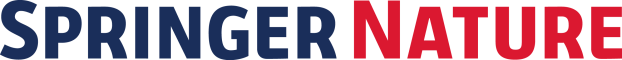 Author(s): (Names and Addresses):  (the “Author(s)”)Rightsholder: (Name and Address):  (the “Rightsholder”)Description of Work:Author(s) are preparing for publication a work written for an academic/professional audience entitled:  as part of a work entitled: OR  as an article in a journal entitled: to be published by Springer Nature.  (the “Work”)Associated Works:Future editions and versions of the Work including, without limitation, adaptations, revisions, derivative works, translations, ancillaries, supplementary materials, custom editions and excerpts.  (the “Associated Works”)Manuscript Number or ISBN:Material:Title or description of source material: Excerpt type: Text   Illustration/figure   Image/Photograph  Other:   Author/Creator: Publication/copyright year (if known): Figure/table/page number (if applicable): ISBN/DOI/web address (if applicable): Other details (if needed):   (the “Material”)Contribution:Nature of the contribution: Interview  Image/Photograph  Property  Other  In context:Use of the Material either (i) within the context of the original use in which such Material originally appeared on or in the Work or (ii) with a link or reference to its original use on or in the applicable Work.Placement:This Permission is for use of the Material on:Front cover Front Cover & Interior Interior Other (specify):   Country of ResidenceApplicable LawJurisdictionUnited Kingdom England and WalesEngland and WalesEEAFederal Republic of GermanyMunich, Federal Republic of GermanySwitzerlandSwitzerlandCourts of Zurich, SwitzerlandAsia-Pacific (excluding Australia and New Zealand)SingaporeArbitration in Singapore administered by the Singapore International Arbitration Centre (SIAC) in accordance with the Arbitration Rules of SIAC for the time being in force. The language of the arbitration shall be English. The decision of the arbitrator shall be final and may be used as a basis for judgment in any country.United States and CanadaState of New York, USANew York, USAAustralia and New ZealandState of Victoria, Australia or New Zealand, as applicable.Courts of Melbourne, Australia or New Zealand, as applicable.Any other country not expressly included in the above listThe governing law of the Author(s)’s publishing contract with Springer Nature.Insert the governing law from your publishing contract: The jurisdiction of the Author(s)’s publishing contract with Springer Nature.Insert the jurisdiction from your publishing contract: The Author and the Rightsholder agree to the above terms and conditions by signing this Release. The Author and the Rightsholder agree to the above terms and conditions by signing this Release. The Author and the Rightsholder agree to the above terms and conditions by signing this Release. The Author and the Rightsholder agree to the above terms and conditions by signing this Release. The Author and the Rightsholder agree to the above terms and conditions by signing this Release. Author:Author:Author:Author:Author:Author:Signature:Print Name:Date:Duly authorised for and on behalf of: (if applicable)Rightsholder:Rightsholder:Rightsholder:Rightsholder:Rightsholder:Rightsholder:Signature:Print Name:Date:Duly authorised for and on behalf of: (if applicable)Signature (Parent/Guardian):Print Name (Parent/Guardian):